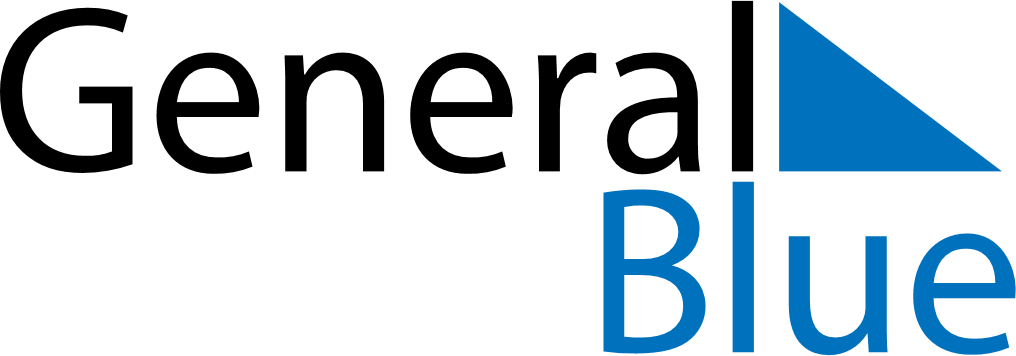 April 2028April 2028April 2028French GuianaFrench GuianaSundayMondayTuesdayWednesdayThursdayFridaySaturday12345678910111213141516171819202122Easter Monday2324252627282930